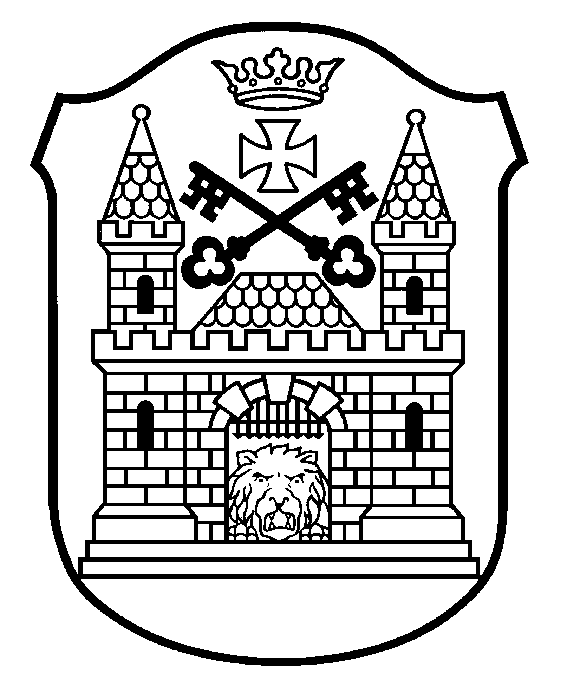 RĪGAS JAUNO TEHNIĶU CENTRSBauskas iela 88, Rīga, LV-1004, tālrunis 67474218, fakss 67012935, e-pasts rjtc@riga.lvNOLIKUMSRīga2022. gada 4. februārī	Nr. BJCJTC-22-17-nosVides izziņas konkursa “Gudrās pūces olimpiāde” nolikumsVispārīgie jautājumiŠis nolikums nosaka kārtību, kādā norisinās vides izziņas konkurss “Gudrās pūces olimpiāde” (turpmāk - Konkurss). Konkursa mērķi: sekmēt skolēnu izpratni par vidi, Latvijas kukaiņu daudzveidību, bišu un pārējo apputeksnētāju nozīmi dabā un cilvēka dzīvē; popularizēt vides izglītību, attīstot bērnu un jauniešu zināšanas par vidi.Konkursa uzdevumi:veicināt Rīgas bērnu un jauniešu interesi par kukaiņiem;novērtēt bērnu un jauniešu zināšanas par kukaiņu uzbūvi, kukaiņu daudzveidību, kukaiņu nozīmi dabā un cilvēka dzīvē.Konkursu rīko Rīgas Jauno tehniķu centrs (turpmāk – RJTC) sadarbībā ar Latvijas Biškopības biedrību programmas “Bišu draugs” ietvaros.Izglītības iestāde nodrošina:Latvijas Republikas Ministru kabineta 2009.gada 24.novembra noteikumos Nr.1338 “Kārtība, kādā nodrošināma izglītojamo drošība izglītības iestādēs un to organizētajos pasākumos” noteiktās prasības;Latvijas Republikas Ministru kabineta 2021.gada 28. septembra noteikumos Nr.662 “Epidemioloģiskās drošības pasākumi Covid-19 infekcijas izplatības ierobežošanai” noteiktās prasības.Konkursa tēma, norises vieta, laiks un dalībniekiKonkursā var piedalīties Rīgas vispārējās un interešu izglītības iestāžu (turpmāk – Iestāde) audzēkņi (turpmāk – Dalībnieki). Audzēkņi startē individuāli. Konkurss norisinās šādās klašu grupās:  1.-2.klašu grupa;  3.-4. klašu grupa;  5.-6. klašu grupa; 7.-9. klašu grupa.Konkursa tēma – “KUKAIŅI” - Latvijas kukaiņu daudzveidība,  bišu un pārējo apputeksnētāju nozīme dabā.Konkurss notiek no 2022. gada 3. oktobra līdz 2022. gada 20. oktobrim divās kārtās:Konkursa 1. kārta notiek neklātienē no 2022. gada 3. oktobra līdz 2022. gada 10.oktobrim;Konkursa 2. kārta notiek attālināti 2022. gada 20. oktobrī.Konkursa nolikums un 1. kārtas uzdevumi un informācija par Konkursu tiek publicēta tīmekļvietnēs www.rjtc.lv un www.intereses.lv. Konkursa pieteikumu iesniegšana un dalības nosacījumiDalībnieku reģistrācija dalībai Konkursā būs pieejama elektroniski vienlaicīgi ar 1. kārtas digitālajiem uzdevumiem.Nosacījumi dalībai Konkursā:Konkursa 1. kārta notiek no 2022. gada 3. oktobra līdz 2022. gada 10. oktobrim - Dalībnieki digitāli pilda 2022. gada 3. oktobrī publicētos Konkursa uzdevumus. Konkursa 2. kārtā piedalās 1.kārtas katras klašu grupas 15 Dalībnieki, kuri ir uzrādījuši labākos rezultātus. 2. kārta notiek 2022. gada 20. oktobrī neklātienē – Dalībnieki digitāli piedalās zināšanu pārbaudē, kā arī veic radošus uzdevumus ierobežotā laika periodā.Vērtēšanas noteikumiDalībnieku sniegumu vērtē RJTC izveidota žūrija, piešķirot punktus:1. kārtā par atbildēm uz uzdotajiem jautājumiem un uzdevumiem - max 20 punkti;2. kārtā par zināšanu pārbaudi un radošu uzdevumu veikšanu - max 20 punkti;Ja vairāki Dalībnieki ieguvuši vienādu punktu skaitu, tiek vērtēta darbu iesniegšanas secība – kuram Dalībniekam darbs ir ticis izpildīts un iesniegts ātrāk.Žūrijai ir tiesības piešķirt katrā klašu grupā vairākas 1., 2. un 3. vietas  vai lemt par vietu nepiešķiršanu. Žūrijas lēmums ir neapstrīdams.V. Konkursa rezultātu paziņošana un dalībnieku apbalvošanaKonkursa rezultātu paziņošana:līdz 2022. gada 14. oktobrim informācija par Konkursa 2. kārtai izvirzītajiem Dalībniekiem tiks publicēta tīmekļvietnēs www.rjtc.lv un www.intereses.lv, kā arī nosūtīta pieteikuma iesniedzējam;informācija par Konkursa 2. kārtas 1., 2. un 3. vietas ieguvējiem līdz 2022. gada 24. oktobrim tiks publicēta tīmekļvietnē www.rjtc.lv.1.kārtas Dalībnieki saņem elektroniskus RJTC Pateicības rakstus. 2.kārtā Dalībnieki saņem RJTC Atzinības rakstus;katras vecuma grupas 1., 2. un 3. vietas ieguvēji tiek apbalvoti ar RJTC diplomiem un balvām.Direktore										R. ŠmitiņaSiksaliete26035885